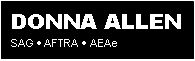 TAG-The Acting Group Talent Agency512-905-8448                                                                 https://resumes.actorsaccess.com/donnaallenFILM KWANZA                                                 LEAD                                        Dir. Kevin WilliamsPENUMBRA                                            LEAD                                        Dir. Isaac WernerTELL ME WHEN TO FORGET               LEAD                                        Dir. Gabe BradenYOU TALKING TO ME                            SUPPORTING	                Dir. Charles WinklerFERTILITY RITES                                   LEAD                                       Life On It's Side ProductionsCINDERELLA DRIVES A PICKUP          LEAD                                       Life On It's Side ProductionsVICEROY		                LEAD		                Scorch ProductionsTELEVISIONGENERAL HOSPITAL 		CO-STAR           	                 ABC ProductionsDAYS OF OUR LIVES 		RECURRING 	                 Columbia Pictures TVTHE BOLD & THE BEAUTIFUL 	CO-STAR 	                 Bell Phillips ProductionsAIDS The Babies 			CO-Star 	                                 Dir. Joel SchumacherSANTA BARBARA 		                CO-STAR	          	                 New World TelevisionTHE ROBERT GUILLAUME SHOW       GUEST STAR 		 Dir. John Sgueglia CIRCLE OF POWER 		GUEST STAR		 Guthy - Renker Prods.THE YOUNG & THE RESTLESS 	CO-STAR                                  Bell Phillips ProductionsEYE ON LA 		                CO-STAR                                  Chuck Henry ProductionsTHE NEW VOICE 	                                CO-STAR                                  PBSJINGLE ALL THE WAY 	                STARRING 	                 Christopher ProductionsSTAND BY ME (Music Video) 	                CO-STAR		                 Greenbriar ProductionsTHEATERTHE TAILSMAN                                      LEAD			 Eclectic TheaterTHE LEGEND OF EVIE EVERHEART   LEAD/WRITER                          Story SalonONLY IN AMERICA 	                LEAD, Helen 	                  Showplace TheaterWHO AM I THIS TIME 	                LEAD, Doris Sawyer                  Universal StudiosTINTYPES 			LEAD, Susannah 		  Clocktower Theater, ChicagoTHE LOVE COURSE 		LEAD, Sally 	                   People's TheaterTHE SISTAHS 		                LEAD, Diane 		  Cincinnati Playhouse in the ParkA MONTH IN THE COUNTRY	                LEAD, Vera 	                   Court TheaterVANITIES 		                LEAD, Joanne 		   Court TheaterGASLIGHT 		                LEAD 			   Speakeasy TheaterCOMMERCIALS Conflicts Upon RequestTRAININGActing                                                      Various                                     Circle in the SquareActing                                                      Judi Dench/Various                  Weber Douglas Academy of Dramatic ArtActing/Speech                                         Various                                     Emerson CollegeActing                                                      M.K. Lewis                                MK Lewis StudioScene Study                                           Joshuah Ravetch                      Joshuah Ravetch StudioAnimation Voiceover                               Bob Bergen                              Voicetrax WestAnimation Voiceover                               Sue Blue                                   Voicetrax West Commercial/Animation Voiceover           Delores Deihl/Various               Voiceover ConnectionAudiobooks                                              Scott Brick                                Voicetrax WestAnimation/Audiobooks Voiceover            Marc Cashman                        Voicetrax West 		             SKILLSVOICE: 2ND Soprano: Legit Belt, Pop, Jazz, BluesMOVEMENT: Dance/Jazz, Modern, Swing. Yoga, Pilates, Basic TumblingDIALECTS: Southern, Jamaican, West African, British, Character VoicesOTHER: Power Walking, Frisbee, Great with Children & Animals